МДК 02.04 Практикум по художественной обработке материаловГруппа ДО 262Преподаватель Лешкенова Л.К.МДК 02.04 Практикум по художественной обработке материаловГруппа ДО 262Преподаватель Лешкенова Л.К.МДК 02.04 Практикум по художественной обработке материаловГруппа ДО 262Преподаватель Лешкенова Л.К.МДК 02.04 Практикум по художественной обработке материаловГруппа ДО 262Преподаватель Лешкенова Л.К.ИНСТРУКЦИОННО-ТЕХНОЛОГИЧЕСКАЯ КАРТА (Продолжение работы) 4 часаИНСТРУКЦИОННО-ТЕХНОЛОГИЧЕСКАЯ КАРТА (Продолжение работы) 4 часаИНСТРУКЦИОННО-ТЕХНОЛОГИЧЕСКАЯ КАРТА (Продолжение работы) 4 часаИНСТРУКЦИОННО-ТЕХНОЛОГИЧЕСКАЯ КАРТА (Продолжение работы) 4 часа№ занятийНаименование темыпрактического занятияТехнология выполнения заданияЗадания для выполнениясамостоятельной работы,рекомендуемая литература1234Тема 1.2. Конструирование пособий для театрализованной деятельности детского садаТема 1.2. Конструирование пособий для театрализованной деятельности детского садаТема 1.2. Конструирование пособий для театрализованной деятельности детского садаТема 1.2. Конструирование пособий для театрализованной деятельности детского сада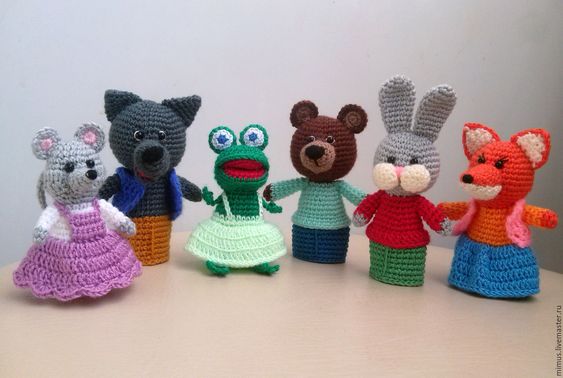 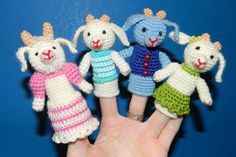 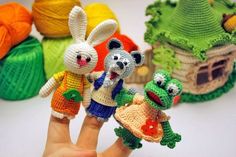 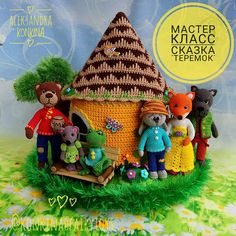 34Конструирование пособий для театрализованной деятельности, проведения тематических праздниковТехнология изготовления изделий в технике вязания крючком. Пальчиковый театр.План выполнения работы:Выбор пособия для театрализованной деятельности. Пальчиковый театр:Подготовка материалов и инструментов для работы;Выполнение образцов для изготовления изделия;Выполнение пособия для театрализованной деятельности. Пальчиковая кукла( два персонажа);Художественное оформление изделия;Защита работы ,отправить фото работы с автором попочтеLLKengels2018@mail.ruИли отчет о работе представить во время проведения конференции ZOOMВыполнение пособия дляпальчикового театра Интернет -  ресурсы:Вязание куколhttps://kru4ok.ru/kukly-kryuchkom-dajjdzhest/Вязаные куклы крючкомhttps://postila.ru/id3683515/vyazanyie-kuklyi-kryuchkom_Видео уроки по вязанию крючкомhttps://mysekret.ru/vyazanie/vyazanye-igrushki-kryuchkom-so-sxemami-i-opisaniem-master-klass.htmlВидео уроки по вязанию куколhttp://ped-kopilka.ru/blogs/gulnara-mihailovna-tuzova/palchikovyi-kukolnyi-teatr-repka-svoimi-rukami-kryuchkom-shemy-podrobnoe-opisanie-master-klas-s-poshagovymi-foto.htmlВязание кукол для сказки «Теремокhttp://rukimam.ru/forum/viewtopic.php?t=326Пальчиковые куклы крючкомhttp://vjazanie.info/kryuchkom/igrushki/palchikovye-kukly-kryuchkom-sxemy-vyazaniya.html35Выполнение сюжетной композиции, пособий.  Пальчиковая кукла.План выполнения работы:Выбор пособия для театрализованной деятельности. Пальчиковый театр:Подготовка материалов и инструментов для работы;Выполнение образцов для изготовления изделия;Выполнение пособия для театрализованной деятельности. Пальчиковая кукла( два персонажа);Художественное оформление изделия;Защита работы ,отправить фото работы с автором попочтеLLKengels2018@mail.ruИли отчет о работе представить во время проведения конференции ZOOMВыполнение пособия дляпальчикового театра Интернет -  ресурсы:Вязание куколhttps://kru4ok.ru/kukly-kryuchkom-dajjdzhest/Вязаные куклы крючкомhttps://postila.ru/id3683515/vyazanyie-kuklyi-kryuchkom_Видео уроки по вязанию крючкомhttps://mysekret.ru/vyazanie/vyazanye-igrushki-kryuchkom-so-sxemami-i-opisaniem-master-klass.htmlВидео уроки по вязанию куколhttp://ped-kopilka.ru/blogs/gulnara-mihailovna-tuzova/palchikovyi-kukolnyi-teatr-repka-svoimi-rukami-kryuchkom-shemy-podrobnoe-opisanie-master-klas-s-poshagovymi-foto.htmlВязание кукол для сказки «Теремокhttp://rukimam.ru/forum/viewtopic.php?t=326Пальчиковые куклы крючкомhttp://vjazanie.info/kryuchkom/igrushki/palchikovye-kukly-kryuchkom-sxemy-vyazaniya.html36Выполнение сюжетной композиции, пособий.   Пальчиковая кукла.План выполнения работы:Выбор пособия для театрализованной деятельности. Пальчиковый театр:Подготовка материалов и инструментов для работы;Выполнение образцов для изготовления изделия;Выполнение пособия для театрализованной деятельности. Пальчиковая кукла( два персонажа);Художественное оформление изделия;Защита работы ,отправить фото работы с автором попочтеLLKengels2018@mail.ruИли отчет о работе представить во время проведения конференции ZOOMВыполнение пособия дляпальчикового театра Интернет -  ресурсы:Вязание куколhttps://kru4ok.ru/kukly-kryuchkom-dajjdzhest/Вязаные куклы крючкомhttps://postila.ru/id3683515/vyazanyie-kuklyi-kryuchkom_Видео уроки по вязанию крючкомhttps://mysekret.ru/vyazanie/vyazanye-igrushki-kryuchkom-so-sxemami-i-opisaniem-master-klass.htmlВидео уроки по вязанию куколhttp://ped-kopilka.ru/blogs/gulnara-mihailovna-tuzova/palchikovyi-kukolnyi-teatr-repka-svoimi-rukami-kryuchkom-shemy-podrobnoe-opisanie-master-klas-s-poshagovymi-foto.htmlВязание кукол для сказки «Теремокhttp://rukimam.ru/forum/viewtopic.php?t=326Пальчиковые куклы крючкомhttp://vjazanie.info/kryuchkom/igrushki/palchikovye-kukly-kryuchkom-sxemy-vyazaniya.html37Выполнение сюжетной композиции, пособий.  Пальчиковая кукла.План выполнения работы:Выбор пособия для театрализованной деятельности. Пальчиковый театр:Подготовка материалов и инструментов для работы;Выполнение образцов для изготовления изделия;Выполнение пособия для театрализованной деятельности. Пальчиковая кукла( два персонажа);Художественное оформление изделия;Защита работы ,отправить фото работы с автором попочтеLLKengels2018@mail.ruИли отчет о работе представить во время проведения конференции ZOOMВыполнение пособия дляпальчикового театра Интернет -  ресурсы:Вязание куколhttps://kru4ok.ru/kukly-kryuchkom-dajjdzhest/Вязаные куклы крючкомhttps://postila.ru/id3683515/vyazanyie-kuklyi-kryuchkom_Видео уроки по вязанию крючкомhttps://mysekret.ru/vyazanie/vyazanye-igrushki-kryuchkom-so-sxemami-i-opisaniem-master-klass.htmlВидео уроки по вязанию куколhttp://ped-kopilka.ru/blogs/gulnara-mihailovna-tuzova/palchikovyi-kukolnyi-teatr-repka-svoimi-rukami-kryuchkom-shemy-podrobnoe-opisanie-master-klas-s-poshagovymi-foto.htmlВязание кукол для сказки «Теремокhttp://rukimam.ru/forum/viewtopic.php?t=326Пальчиковые куклы крючкомhttp://vjazanie.info/kryuchkom/igrushki/palchikovye-kukly-kryuchkom-sxemy-vyazaniya.html38Выполнение сюжетной композиции, пособий.   Пальчиковая кукла..Выполнение пособия дляпальчикового театра Интернет -  ресурсы:Вязание куколhttps://kru4ok.ru/kukly-kryuchkom-dajjdzhest/Вязаные куклы крючкомhttps://postila.ru/id3683515/vyazanyie-kuklyi-kryuchkom_Видео уроки по вязанию крючкомhttps://mysekret.ru/vyazanie/vyazanye-igrushki-kryuchkom-so-sxemami-i-opisaniem-master-klass.htmlВидео уроки по вязанию куколhttp://ped-kopilka.ru/blogs/gulnara-mihailovna-tuzova/palchikovyi-kukolnyi-teatr-repka-svoimi-rukami-kryuchkom-shemy-podrobnoe-opisanie-master-klas-s-poshagovymi-foto.htmlВязание кукол для сказки «Теремокhttp://rukimam.ru/forum/viewtopic.php?t=326Пальчиковые куклы крючкомhttp://vjazanie.info/kryuchkom/igrushki/palchikovye-kukly-kryuchkom-sxemy-vyazaniya.htmlВыполнение пособия дляпальчикового театра Интернет -  ресурсы:Вязание куколhttps://kru4ok.ru/kukly-kryuchkom-dajjdzhest/Вязаные куклы крючкомhttps://postila.ru/id3683515/vyazanyie-kuklyi-kryuchkom_Видео уроки по вязанию крючкомhttps://mysekret.ru/vyazanie/vyazanye-igrushki-kryuchkom-so-sxemami-i-opisaniem-master-klass.htmlВидео уроки по вязанию куколhttp://ped-kopilka.ru/blogs/gulnara-mihailovna-tuzova/palchikovyi-kukolnyi-teatr-repka-svoimi-rukami-kryuchkom-shemy-podrobnoe-opisanie-master-klas-s-poshagovymi-foto.htmlВязание кукол для сказки «Теремокhttp://rukimam.ru/forum/viewtopic.php?t=326Пальчиковые куклы крючкомhttp://vjazanie.info/kryuchkom/igrushki/palchikovye-kukly-kryuchkom-sxemy-vyazaniya.html